Practica #2: HTML con Dreamweaver “Parte 1”.Acceder a la carpeta www del AppServ y crear una carpeta llamada html.Pagina básicaEn Dreamweaver teclear el siguiente código<HTML>  <HEAD>    <TITLE>Mi primera pagina Web</TITLE>  </HEAD>  <BODY>    <CENTER><H1>Mi Primera pagina</H1></CENTER>     <HR>    <P>Esta es mi primera pagina.   </BODY></HTML>Guardar el archivo como miprimerpagina.htm en la carpeta html y visualizarlo con el navegador.Fondos de página, cabeceras y bloquesEn una nueva página web teclear el siguiente código:<html><head>	<title>Practica de cabeceras y bloques</title></head><h2 align="center">Practicas de encabezados y bloques detexto</h2><hr><div align="center">	<h1>Encabezado de nivel 1 </h1>	<h2>Encabezado de nivel 2</h2>	<h3>Encabezado de nivel 3</h3>	<h4>Encabezado de nivel 4</h4>	<h5>Encabezado de nivel 5</h5>	<h6>Encabezado de nivel 6</h6>	<p>Parrafo dentro del &lt;DIV&gt; centrado, por lo cual, hereda la alineación</p>    <hr width="50%" size="5"></div><hr><blockquote>Parrafos con diferentes alineaciones</blockquote><p>Parrafo fuera del &lt;DIV&gt; centrado, por lo cual tomala alineación izquierda por defecto</p><p align="right">Parrafo alineado a la derecha</p><p align="center">Parrafo centrado</p><hr>con esta líneacomprobamos que el H T M L no respeta ni losespacios ni los saltos delínea<pre>Pero si incluimos la etiqueta &lt;PRE&gt;nos muestra el T E X T O tal y comolo escribimos</pre><p>HTML separa las palabras del texto con un blanco, siqueremos añadir mas blancos, debemos hacer referencia a laentidad que lo representa (&amp;nbsp;)como por ejemplo: &nbsp;&nbsp;&nbsp;&nbsp;&nbsp;&nbsp;&nbsp;&nbsp;&nbsp;&nbsp;&nbsp;&nbsp;&nbsp;&nbsp; esto</p><p> Para cualquier consulta dirigirse a <address> Juán Gonzalez </address><p></body></html>Guardar el archivo como  ejercicio2.htm y visualizarlo con el navegador.ListasGenerar el código que visualice las siguientes listas: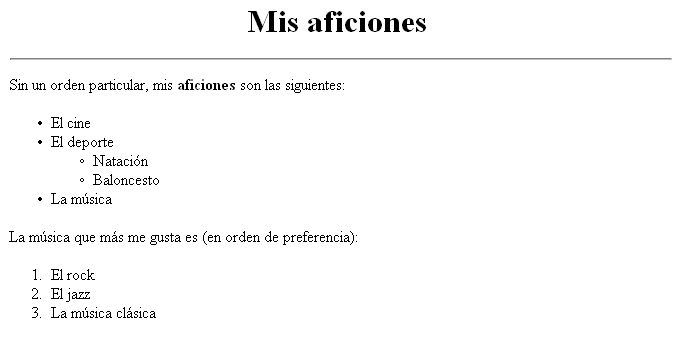 Completar la página con el resto de tipos de listas estudiadas y observar sus diferencias.Guardar el archivo como ejercicio3.htm y visualizarlo con el navegador.Hiperenlaces e inclusión de imágenes En un archivo nuevo introduce el siguiente código:<html><head><title>Practica de Hiperenlaces</title></head><p align="center"><a name="inicio"><font size=+3><u>Enlaces con otras paginas</u></font></p><hr><hr width="80%"><dir>   <li><p align="left"><a href="http://www.microsoft.com">Microsoft</a></p>   </li>   <li><p align="left"><a href="Practica1.html">Mi primera pagina Web</a></p>   </li>   <li><p align="left"><a href="Practica2.html">Mi segunda pagina Web</a></p>   </li></dir><hr width="80%"><hr><p align="center"><font size=+3><u>Enlaces en la misma pagina</u></font></p><hr><hr width="80%"><dir>   <li><p align="left"><a href="#foto1">Foto 1</a></p>   </li>   <li><p align="left"><a href="#foto2">Foto 2</a></p>   </li>   <li><p align="left"><a href="#foto3">Foto 3</a></p>   </li>   <li><p align="left"><a href="#inicio">Volver al principio de la pagina</a></p>   </li></dir><hr width="80%"><hr><center><p align="center"><a name="foto1"></a><font color="#008000" size="4">fotografia 1</font></p><img src="imagenes/foto1.gif" width="100" height="100" ALIGN=TOP>Texto alineado arriba<hr><p align="center"><a name="foto2"></a><font color="#008000" size="4">fotografia 2</font></p><img src="imagenes/foto2.gif" width="100" height="100" ALIGN=MIDDLE>Texto alineado al centro<hr><p align="center"><a name="foto3"></a><font color="#008000" size="4">fotografia 3</font></p><img src="imagenes/foto3.gif" width="100" height="100" ALIGN=BOTTOM>Texto alineado abajo<hr><p align="left"><a href="#inicio">Volver al principio de la pagina</a></p></center></body></html>Guardar el archivo como ejercicio4.htm en formato texto y visualizarlo con el navegador. Edita en archivo de tal forma que la primera lista que aparece nos enlace con los ejercicios 1,2 y 3.Dentro de la carpeta html crear otra con el nombre de imágenes, dentro de la carpeta recién creada almacena 3 logotipos de universidades diferentes y edita las etiquetas correspondientes para que aparezcan estas imágenes en la sección de fotografía 1, fotografía 2 y fotografía 3 respectivamente.Por último crea un enlace de cada logotipo con la página web de la universidad a la que corresponde. 